SONS and Daughters OF ITALY ROMA LODGE #1573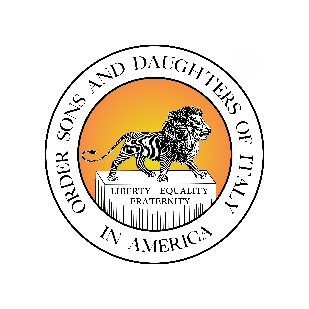 SCHOLARSHIP APPLICATION*Application for Roma Lodge Members*Deadline:  March 1, annuallyPlease type your application.Name _________________________________________________________________________________      First    	    		   Middle				Last Address _____________________________________________________________________________________________________________________________________________________________________     E-mail address                                 Telephone                                         County of Residence Date of Birth ____________________     Gender (Circle one)          M           F    	          What college are you planning to attend?  ___________________________________________________City ______________________________    Major____________________________________________For what occupation are you preparing? _____________________________________________________Father’s name___________________________   Mother’s name_______________________________Father’s Employer __________________________Mother’s Employer _____________________________ Father’s job title ___________________________   Mother’s job title______________________________How did you find out about this scholarship? _______________________________________________________________________________________________________________________________________________What high school do you currently attend? __________________________________________________________Address ___________________________________________________________________ Current GPA_________List your work experience during the past four years.  Have you been a current Roma Lodge member for at least Two Years?            ______ Yes   	______No Please list 4 specific ways you have been involved in the Roma Lodge during the past 2 years. 1.2.3.4.List all extracurricular activities (school and community) in which you have participated during the past four years without pay. You may attach one additional page.LETTERS OF RECOMMENDATION: Applicant must submit 2 letters of recommendation (refer to INSTRUCTIONS for guidelines). The names and occupations of the persons (relatives excluded) who are writing the letters of recommendation are: _______________________________________________   ______________________________________ Name								 Occupation _______________________________________________ _______________________________________ Name 								Occupation ESSAYSubmit an original essay of 500-750 on the following: How has your involvement in the Roma Lodge influenced your Italian culture and heritage and shaped you into the person you are today? Include why you joined the lodge, your family’s history in Roma Lodge, family traditions related to the Italian Culture and other activities you do to promote your Italian heritage.Signed____________________________________________________________________Date________Please remember to submit your essay, transcripts and letters of recommendation as part of your final submission. Incomplete applications will not be considered for an award. You may submit this completed form by printing and mailing a hard copy or send by email to: mdepaoliwat@gmail.comMelissa Watkins, Scholarship Chair 1982 N Belmont Road Exeter, CA 93221Must be postmarked by March 1Company NameDate from (mo/yr)Date to (mo/yr)Position HeldActivityNo. of years participatedSpecial Awards/Honors 